Dear Sir/Madam,1	Further to Addendum 1 to TSB Circular 43 I am pleased to inform you that the date of the IEC-ISO-ITU-T Standardization Programme Coordination Group (SPCG) webinar on “Fostering more effective IEC/ISO/ITU-T standards coordination and collaboration” organised by the International Telecommunication Union (ITU) together with the International Electrotechnical Commission (IEC) and the International Organization for Standardization (ISO) has been fixed.To provide convenient timeslots and flexibility for the participants around the globe there will be two identical virtual sessions, one on 3 July 2023, 1300-1500 hours Geneva time, and the other on 28  September 2023, 0700-0900 hours Geneva time.2	The webinar will promote the IEC-ISO-ITU Standardization Programme Coordination Group (SPCG), its achievements and its coordination role. The objective is to highlight the importance of coordination and collaboration in the domain of international standardization. The workshop will also provide an opportunity for the participants to voice their challenges and expectations of the SPCG by means of a Q&A session.3	The target audience for this webinar are the IEC/SMB, ISO/TMB, ITU-T/TSAG, leadership teams of technical committees and study groups in IEC, ISO, and ITU-T, and any other interested experts.4	Participation in the workshop is open to ITU Member States, Sector Members, Associates, Academic Institutions, and to any individual from a country which is a member of ITU who wishes to contribute to the work. This includes individuals who are also members of international, regional and national organizations. Participation is free of charge. The workshop will be held in English only.5	Participants are required to register to the event via the registration link no later than
26 June 2023 / 21 September 2023.Yours faithfully,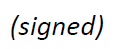 Seizo Onoe
Director of the Telecommunication
Standardization Bureau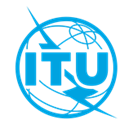 International telecommunication unionTelecommunication Standardization BureauInternational telecommunication unionTelecommunication Standardization BureauGeneva, 17 May 2023Geneva, 17 May 2023Ref:Addendum 2 to TSB Circular 43
TSB Events/MEUAddendum 2 to TSB Circular 43
TSB Events/MEUTo:-	Administrations of Member States of the Union;-	ITU-T Sector Members;-	ITU-T Associates;-	ITU AcademiaTo:-	Administrations of Member States of the Union;-	ITU-T Sector Members;-	ITU-T Associates;-	ITU AcademiaContact:Martin EuchnerMartin EuchnerTo:-	Administrations of Member States of the Union;-	ITU-T Sector Members;-	ITU-T Associates;-	ITU AcademiaTo:-	Administrations of Member States of the Union;-	ITU-T Sector Members;-	ITU-T Associates;-	ITU AcademiaTel:+41 79 592 4688+41 79 592 4688To:-	Administrations of Member States of the Union;-	ITU-T Sector Members;-	ITU-T Associates;-	ITU AcademiaTo:-	Administrations of Member States of the Union;-	ITU-T Sector Members;-	ITU-T Associates;-	ITU AcademiaFax:+41 22 730 5853+41 22 730 5853To:-	Administrations of Member States of the Union;-	ITU-T Sector Members;-	ITU-T Associates;-	ITU AcademiaTo:-	Administrations of Member States of the Union;-	ITU-T Sector Members;-	ITU-T Associates;-	ITU AcademiaE-mail:tsbevents@itu.inttsbevents@itu.intCopy to:-	The Chairmen and Vice-Chairmen of ITU-T Study Groups and of TSAG;-	The Director of the Telecommunication Development Bureau;-	The Director of the Radiocommunication BureauCopy to:-	The Chairmen and Vice-Chairmen of ITU-T Study Groups and of TSAG;-	The Director of the Telecommunication Development Bureau;-	The Director of the Radiocommunication BureauSubject: IEC-ISO-ITU-T Standardization Programme Coordination Group (SPCG) webinar on 
“Fostering more effective IEC/ISO/ITU-T standards coordination and collaboration” 
(Fully virtual, 3 July 2023, 1300-1500 hours Geneva time and 28 September 2023, 0700-0900 hours Geneva time)IEC-ISO-ITU-T Standardization Programme Coordination Group (SPCG) webinar on 
“Fostering more effective IEC/ISO/ITU-T standards coordination and collaboration” 
(Fully virtual, 3 July 2023, 1300-1500 hours Geneva time and 28 September 2023, 0700-0900 hours Geneva time)IEC-ISO-ITU-T Standardization Programme Coordination Group (SPCG) webinar on 
“Fostering more effective IEC/ISO/ITU-T standards coordination and collaboration” 
(Fully virtual, 3 July 2023, 1300-1500 hours Geneva time and 28 September 2023, 0700-0900 hours Geneva time)IEC-ISO-ITU-T Standardization Programme Coordination Group (SPCG) webinar on 
“Fostering more effective IEC/ISO/ITU-T standards coordination and collaboration” 
(Fully virtual, 3 July 2023, 1300-1500 hours Geneva time and 28 September 2023, 0700-0900 hours Geneva time)